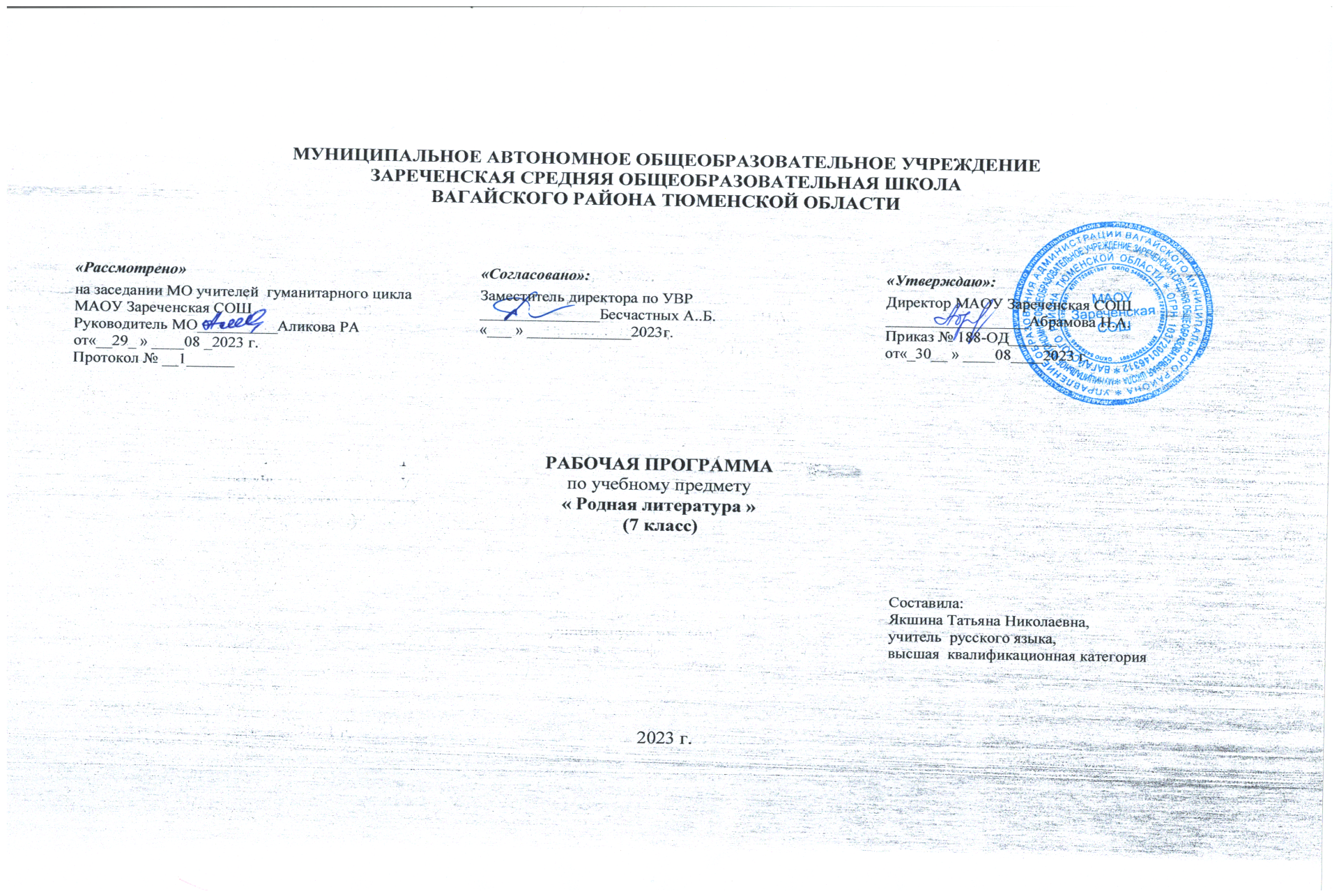 1.   Планируемые  результаты освоения учебного предмета "Родная литература (русская)"Личностные результаты освоения примерной программы по учебному предмету «Родная литература (русская)» должны отражать:осознание обучающимися российской гражданской идентичности, своей этнической принадлежности; проявление патриотизма, уважения к Отечеству, прошлому и настоящему многонационального народа России; чувство ответственности и долга перед Родиной; понимание гуманистических, демократических и традиционных ценностей многонационального российского общества;способность и готовность обучающихся к саморазвитию и самообразованию на основе мотивации к обучению и познанию, уважительное отношение к труду; формирование целостного мировоззрения, соответствующего современному уровню развития науки и общественной практики, учитывающего социальное, культурное, языковое, духовное многообразие современного мира; осознанное, уважительное и доброжелательное отношение к другому человеку, его мнению, мировоззрению, культуре, языку, вере, гражданской позиции, к истории, культуре, религии, традициям, языкам, ценностям народов России и народов мира; развитие эстетического сознания через освоение художественного наследия народов России и мира творческой деятельности эстетического характера; осознание значимости художественной культуры народов России и стран мира;способность и готовность вести диалог с другими людьми и достигать в нем взаимопонимания; готовность к совместной деятельности, активное участие в коллективных учебно-исследовательских, проектных и других творческих работах; неприятие любых нарушений социальных (в том числе моральных и правовых) норм; ориентация на моральные ценности и нормы в ситуациях нравственного выбора; оценочное отношение к своему поведению и поступкам, а также к поведению и поступкам других.Метапредметные результаты освоения примерной программы по учебному предмету «Родная литература (русская)» должны отражать сформированность универсальных учебных действий: регулятивных, познавательных, коммуникативных.Регулятивные УУД:умение самостоятельно определять цели своего обучения, ставить и формулировать для себя новые задачи в учебе и познавательной деятельности, самостоятельно планировать пути достижения целей, в том числе альтернативные, осознанно выбирать наиболее эффективные способы решения учебных и познавательных задач; умение соотносить свои действия с планируемыми результатами, осуществлять контроль своей деятельности в процессе достижения результата, определять способы действий в рамках предложенных условий и требований, корректировать свои действия в соответствии с изменяющейся ситуацией; оценивать правильность выполнения учебной задачи, собственные возможности ее решения; владение основами самоконтроля, самооценки, принятия решений и осуществления осознанного выбора в учебной и познавательной деятельности.Познавательные УУД:умение определять понятия, создавать обобщения, устанавливать аналогии, классифицировать, самостоятельно выбирать основания и критерии для классификации, устанавливать причинно-следственные связи, строить логическое рассуждение, умозаключение (индуктивное, дедуктивное и по аналогии) и делать выводы;умение создавать, применять и преобразовывать знаки и символы, модели и схемы для решения учебных и познавательных задач; навыки смыслового чтения.Коммуникативные УУДумение организовывать учебное сотрудничество и совместную деятельность с учителем и сверстниками; работать индивидуально и в группе: находить общее решение и разрешать конфликты на основе согласования позиций и учета интересов; формулировать, аргументировать и отстаивать свое мнение;умение осознанно использовать речевые средства в соответствии с задачей коммуникации для выражения своих чувств, мыслей и потребностей; владеть устной и письменной речью, монологической контекстной речью;формирование и развитие компетентности в области использования информационно-коммуникационных технологий; развитие мотивации к овладению культурой активного пользования словарями и другими поисковыми системами.Предметные результаты освоения примерной программы по учебному предмету «Родная литература (русская)» должны отражать:понимание значимости родной русской литературы для вхождения в культурно-языковое пространство своего народа; осознание коммуникативно-эстетических возможностей родного русского языка на основе изучения выдающихся произведений родной русской литературы;проявление ценностного отношения к родной русской литературе как хранительнице культуры русского народа, ответственности за сохранение национальной культуры, приобщение к литературному наследию русского народа в контексте единого исторического и культурного пространства России, диалога культур всех народов Российской Федерации и мира;понимание наиболее ярко воплотивших национальную специфику русской литературы и культурыпроизведений русских писателей, в том числе современных авторов, продолжающих в своём творчестве национальные традиции русской литературы;осмысление ключевых для национального сознания культурных и нравственных смыслов, проявляющихся в русском культурном пространстве и на основе многоаспектного диалога с культурами народов России и мира;развитие представлений о богатстве русской литературы и культуры в контексте культур народов России и всего человечества; понимание их сходства и различий с русскими традициями и укладом; развитие способности понимать литературные художественные произведения, отражающие разные этнокультурные традиции;овладение различными способами постижения смыслов, заложенных в произведениях родной русской литературы, и создание собственных текстов, содержащих суждения и оценки по поводу прочитанного;применение опыта общения с произведениями родной русской литературы в повседневной жизни и проектной учебной деятельности, в речевом самосовершенствовании; умение формировать и обогащать собственный круг чтения;накопление опыта планирования собственного досугового чтения произведений родной русской литературы, определения и обоснования своих читательских предпочтений; формирование потребности в систематическом чтении как средстве познания мира и себя в этом мире, гармонизации отношений человека и общества.                                                                    2. Содержание учебного предметаВВЕДЕНИЕ. (1 ч.)Цели и задачи курса "Родная литература (русская)"РАЗДЕЛ 1. РОССИЯ – РОДИНА МОЯ (10 ч)Русские народные песни (исторические и лирические):«На заре то было, братцы, на утренней…», «Ах вы, ветры, ветры буйные…»Фольклорные сюжеты и мотивы в русской литературе: А. С. Пушкин.«Песни о Стеньке Разине» (песня 1).Фольклорные сюжеты и мотивы в русской литературе: И. З. Суриков. «Я ли в поле да не травушка была…»,А. К. Толстой. «Моя душа летит приветом…»Сибирский край: В. Г. Распутин. «Сибирь, Сибирь…» (глава «Тобольск»)Сибирский край: А. И. Солженицын. «Колокол Углича».Русское поле: И. С. Никитин. «Поле»Русское поле: И. А. Гофф.«Русское поле».Русское поле: Д. В. Григорович.«Пахарь» (главы из повести).Проверочная работа по итогам изучения раздела "Россия - Родина моя"Презентация проектов по темам: "Преданья старины глубокой", "Города земли русской", "Родные просторы".РАЗДЕЛ 2. РУССКИЕ ТРАДИЦИИ (10 ч)Праздники русского мираПасха: К. Д. Бальмонт «Благовещенье в Москве»А. С. Хомяков. «Кремлевская заутреня на Пасху».А. А. Фет. «Христос Воскресе!» (П. П. Боткину).А. П. Чехов. «Казак». Русские мастера: С. А. Есенин. «Ключи Марии» (фрагмент).Русские мастера: Ф. А. Абрамов. «Дом» (фрагмент).Русские мастера:В. А. Солоухин.«Камешки на ладони». Проверочная работа по итогам изучения раздела "Русские традиции"Презентация проектов по темам: "Праздники русского мира ", "Тепло родного дома"РАЗДЕЛ 3. РУССКИЙ ХАРАКТЕР – РУССКАЯ ДУША (13ч)На Первой мировой войне: С. М. Городецкий. «Воздушный витязь»; Г. М. Иванов. «О, твёрдость, о, мудрость прекрасная…», «Георгий Победоносец»На Первой мировой войне: Н. С. Гумилёв.«Наступление», «Война». НРЭО. Л. К. Татьяничева. Стихотворение «Минные поля».На Первой мировой войне: М. М. Пришвин. «Голубая стрекоза». Долюшка женская: Ф. И. Тютчев. «Русской женщине». Н. А. Некрасов.«Внимая ужасам войны…», Ю. В. Друнина.«И откуда вдруг берутся силы…»Долюшка женская: Ф. А. Абрамов. «Золотые руки». В. М. Тушнова.«Вот говорят: Россия…»Взрослые детские проблемы: А. С. Игнатова. «Джинн Сева». Взрослые детские проблемы: Н. Н. Назаркин. «Изумрудная рыбка» (главы «Изумрудная рыбка», «Ах, миледи!», «Про личную жизнь»). Такого языка на свете не бывало: Вс. Рождественский.«В родной поэзии совсем не старовер…»Проверочная работа по итогам изучения раздела "Русский характер - русская душа"Презентация проектов по темам: "Не до ордена – была бы Родина", "Загадки русской души", "О ваших ровесниках", "Лишь слову жизнь дана" НРК. Капли звонкие стихов…Поэзия  местных поэтов. Знакомство со стихами местных поэтов.Экскурсия в музей.3.Тематическое планирование, в том числе с учетом рабочей программы воспитания с указанием количества часов, отводимых на освоение каждой темы.                                                                                                                                                        Приложение к рабочей программе                                  Календарно-тематическое планирование по   родной литературе 7  класс №п/п                                                                                ТемаКол-вочасовКол-во контрольных работ/развития речиКол-во контрольных работ/развития речи1Введение. Цели и задачи курса "Родная литература (русская)"1 РОССИЯ – РОДИНА МОЯ 10ч2 Русские народные песни (исторические и лирические):«На заре то было, братцы, на утренней…», «Ах вы, ветры, ветры буйные…»13Фольклорные сюжеты и мотивы в русской литературе: А. С. Пушкин. «Песни о Стеньке Разине» (песня 1).14Фольклорные сюжеты и мотивы в русской литературе: И. З. Суриков. «Я ли в поле да не травушка была…»,А. К. Толстой. «Моя душа летит приветом…»15Сибирский край: В. Г. Распутин. «Сибирь, Сибирь…» (глава «Тобольск»)16Сибирский край: А. И. Солженицын. «Колокол Углича».РПВ «Моя Родина- Сибирь»17Русское поле: И. С. Никитин. «Поле»18    Русское поле: И. А. Гофф. «Русское поле».19Русское поле: Д. В. Григорович. «Пахарь» (главы из повести).110Проверочная работа по итогам изучения раздела "Россия - Родина моя"1к\рк\р11Презентация проектов по темам: "Преданья старины глубокой", "Города земли русской", "Родные просторы".1р\рр\рРАЗДЕЛ 2. РУССКИЕ ТРАДИЦИИ (10)1012Праздники русского мираПасха: К. Д. Бальмонт «Благовещенье в Москве» ». РПВ «День святых чудес»113А. С. Хомяков. «Кремлевская заутреня на Пасху».114А. А. Фет. «Христос Воскресе!» (П. П. Боткину).115А. П. Чехов. «Казак». 116Русские мастера: С. А. Есенин. «Ключи Марии» (фрагмент).117Русские мастера: Ф. А. Абрамов. «Дом» (фрагмент).118Русские мастера:В. А. Солоухин.«Камешки на ладони». РПВ «Мастерами  славится земля русская»119Проверочная работа по итогам изучения раздела "Русские традиции"1к\рк\р20Презентация проектов по темам: "Праздники русского мира ", "Тепло родного дома"РАЗДЕЛ 3. РУССКИЙ ХАРАКТЕР – РУССКАЯ ДУША (13ч)2р\рр\р21На Первой мировой войне: С. М. Городецкий. «Воздушный витязь»; Г. М. Иванов. «О, твёрдость, о, мудрость прекрасная…», «Георгий Победоносец»1122           На Первой мировой войне: Н. С. Гумилёв. «Наступление», «Война».122           На Первой мировой войне: Н. С. Гумилёв. «Наступление», «Война».123На Первой мировой войне: М. М. Пришвин. «Голубая стрекоза». 124Л. К. Татьяничева. Стихотворение «Минные поля».125Долюшка женская: Ф. И. Тютчев. «Русской женщине». Н. А. Некрасов.«Внимая ужасам войны…», Ю. В. Друнина.«И откуда вдруг берутся силы…»126Долюшка женская: Ф. А. Абрамов. «Золотые руки». В. М. Тушнова. «Вот говорят: Россия…» РПВ «Перед памятью время бессильно»127Взрослые детские проблемы: А. С. Игнатова. «Джинн Сева». 128Взрослые детские проблемы: Н. Н. Назаркин. «Изумрудная рыбка» (главы «Изумрудная рыбка», «Ах, миледи!», «Про личную жизнь»129Такого языка на свете не бывало: Вс. Рождественский. «В родной поэзии совсем не старовер…»130Проверочная работа по итогам изучения раздела "Русский характер - русская душа"23031Презентация проектов по темам: "Не до ордена – была бы Родина", "Загадки русской души", "О ваших ровесниках", "Лишь слову жизнь дана"2р\рр\р31Презентация проектов по темам: "Не до ордена – была бы Родина", "Загадки русской души", "О ваших ровесниках", "Лишь слову жизнь дана"2р\рр\р32НРК. Капли звонкие стихов…Поэзия  местных поэтов. Знакомство со стихами местных поэтов.Экскурсия в музей.1Итого:35 часов№п/п                                                                                ТемаКол-вочасовКол-вочасовКол-во контрольных работ/развития речиКол-во контрольных работ/развития речиДатаДатаФакт1Введение. Цели и задачи курса "Родная литература (русская)"1101.09.2301.09.23 РОССИЯ – РОДИНА МОЯ 10ч10ч2 Русские народные песни (исторические и лирические):«На заре то было, братцы, на утренней…», «Ах вы, ветры, ветры буйные…»1108.09.2308.09.233Фольклорные сюжеты и мотивы в русской литературе: А. С. Пушкин. «Песни о Стеньке Разине» (песня 1).1115.09.2315.09.234Фольклорные сюжеты и мотивы в русской литературе: И. З. Суриков. «Я ли в поле да не травушка была…»,А. К. Толстой. «Моя душа летит приветом…»1122.09.2322.09.235Сибирский край: В. Г. Распутин. «Сибирь, Сибирь…» (глава «Тобольск»)1129.09.2329.09.236Сибирский край: А. И. Солженицын. «Колокол Углича». РПВ «Моя Родина- Сибирь»1106.10.2306.10.237Русское поле: И. С. Никитин. «Поле»1113.10.2313.10.238Русское поле: И. А. Гофф. «Русское поле».1120.10.2320.10.239Русское поле: Д. В. Григорович. «Пахарь» (главы из повести).1127.10.2327.10.2310Проверочная работа по итогам изучения раздела "Россия - Родина моя"11к\рк\р10.11.2310.11.2311Презентация проектов по темам: "Преданья старины глубокой", "Города земли русской", "Родные просторы".1р\р17.11.2317.11.23РАЗДЕЛ 2. РУССКИЕ ТРАДИЦИИ (10 ч)10ч10чРАЗДЕЛ 2. РУССКИЕ ТРАДИЦИИ (10 ч)10ч10ч12Праздники русского мираПасха: К. Д. Бальмонт «Благовещенье в Москве». РПВ «День святых чудес»1124.11.2324.11.2313А. С. Хомяков. «Кремлевская заутреня на Пасху».1101.12.2301.12.2314А. А. Фет. «Христос Воскресе!» (П. П. Боткину).1108.12.2308.12.2315А. П. Чехов. «Казак». 1115.12.2315.12.2316Русские мастера: С. А. Есенин. «Ключи Марии» (фрагмент).1122.12.2322.12.2317Русские мастера: Ф. А. Абрамов. «Дом» (фрагмент).1129.12.2329.12.2318Русские мастера:В. А. Солоухин.«Камешки на ладони». РПВ «Мастерами  славится земля русская»1112.01.2412.01.2419Проверочная работа по итогам изучения раздела "Русские традиции"11к\рк\р19.01.2419.01.2420Презентация проектов по темам: "Праздники русского мира ", "Тепло родного дома"РАЗДЕЛ 3. РУССКИЙ ХАРАКТЕР – РУССКАЯ ДУША (13ч)22р\рр\р26.01.2426.01.2421На Первой мировой войне: С. М. Городецкий. «Воздушный витязь»; Г. М. Иванов. «О, твёрдость, о, мудрость прекрасная…», «Георгий Победоносец»11102.02.2402.02.2422           На Первой мировой войне: Н. С. Гумилёв. «Наступление», «Война».1122           На Первой мировой войне: Н. С. Гумилёв. «Наступление», «Война».1109.02.2409.02.2423На Первой мировой войне: М. М. Пришвин. «Голубая стрекоза». 1116.02.2416.02.2424Л. К. Татьяничева. Стихотворение «Минные поля».1124Л. К. Татьяничева. Стихотворение «Минные поля».1101.03.2401.03.2424Л. К. Татьяничева. Стихотворение «Минные поля».1125Долюшка женская: Ф. И. Тютчев. «Русской женщине». Н. А. Некрасов.«Внимая ужасам войны…», Ю. В. Друнина.«И откуда вдруг берутся силы…»1115.03.2415.03.2426Долюшка женская: Ф. А. Абрамов. «Золотые руки». В. М.Тушнова. «Вот говорят: Россия…  « РПВ «Перед памятью время бессильно»1122.03.2422.03.2427Взрослые детские проблемы: А. С. Игнатова. «Джинн Сева». 1105.04.2405.04.2428Взрослые детские проблемы: Н. Н. Назаркин. «Изумрудная рыбка» (главы «Изумрудная рыбка», «Ах, миледи!», «Про личную жизнь»1112.04.2412.04.2429Такого языка на свете не бывало: Вс. Рождественский. «В родной поэзии совсем не старовер…»1119.04.2419.04.2430Проверочная работа по итогам изучения раздела "Русский характер - русская душа"22к\рк\рк\р26.04.2431Презентация проектов по темам: "Не до ордена – была бы Родина", "Загадки русской души", "О ваших ровесниках", "Лишь слову жизнь дана"22р\рр\р03.05.2403.05.2431Презентация проектов по темам: "Не до ордена – была бы Родина", "Загадки русской души", "О ваших ровесниках", "Лишь слову жизнь дана"22р\рр\р32НРК. Капли звонкие стихов…Поэзия  местных поэтов. Знакомство со стихами местных поэтов.Экскурсия в музей.1117.05.2417.05.24Итого:35 часов35 часов